от «28» декабря 2021 г.								      № 1559  			О внесении изменений в муниципальную программу МО «Город Мирный» «Обеспечениеграждан доступным и комфортным  жильем»на 2018-2022 годы, утвержденную Постановлениемгородской Администрации от 28.02.2018 № 188В соответствии с Федеральным законом от 06.10.2003 № 131-ФЗ «Об общих принципах организации местного самоуправления в Российской Федерации», Постановлением городской Администрации от 12.12.2014 № 820 «О порядке разработки, реализации и оценки эффективности муниципальных программ муниципального образования «Город Мирный» Мирнинского района Республики Саха (Якутия)», Распоряжением городской Администрации от 25.03.2016 № 113 «О разработке муниципальных программ МО «Город Мирный» на 2017-2022 гг.», Распоряжением городской Администрации от 01.12.2021 № 582 «О выделении денежных средств из резервного фонда Администрации МО «Город Мирный»,  городская Администрация постановляет:1. Внести в муниципальную программу МО «Город Мирный» «Обеспечение граждан доступным и комфортным жильем» на 2018-2022 годы, утвержденную Постановлением городской Администрации от 28.02.2018 № 188 (далее – Программа) следующие изменения:1.1. В паспорте Программы по строке «Объем и источники финансирования Программы»:- в строке «Всего» цифру «1 306 409 862,39» заменить цифрой «1 306 429 862,39»;- в строке «Бюджет МО «Город Мирный» цифру «1 303 063 960,11» заменить цифрой «1 303 083 960,11».1.2. В таблице  раздела 5 Программы «Ресурсное обеспечение Программы»:  - в строке «Всего» цифру «1 306 409 862,39» заменить цифрой «1 306 429 862,39»;- в строке «Бюджет МО «Город Мирный» цифру «1 303 063 960,11» заменить цифрой «1 303 083 960,11».1.3. «Перечень программных мероприятий» изложить в редакции согласно приложению 1 к настоящему Постановлению.1.4. В разделе 3 Программы «Основные цели и задачи Программы», в подразделе  «Направление «Предоставление жилых помещений по договорам социального найма муниципального жилищного фонда»», таблицу «количество  квартир, которые  планируется приобрести за счёт средств местного бюджета для  предоставления  гражданам по договорам социального найма» изложить в новой редакции: - Таблицу «Задачи муниципальной целевой Программы» изложить в новой редакции: 1.5. В разделе 3 Программы «Основные цели и задачи Программы», в подразделе  «Направление «Обеспечение жильем молодых семей в рамках федеральной программы «Жилище»», таблицу «Основные цели и задачи направления «Обеспечение жильем молодых семей» изложить в новой редакции:1.6. В разделе 3 Программы «Основные цели и задачи Программы», в подразделе  «Направление «Обеспечение жильем работников муниципальной бюджетной сферы»», таблицу «Конечным итогом реализации данного направления должно явиться» изложить в новой редакции:1.7. В разделе 3 Программы «Основные цели и задачи Программы», в подразделе  «Направление «Переселение граждан из аварийного жилищного фонда»», таблицу «Конечным итогом реализации данного стратегического направления должно явиться» изложить в новой редакции:1.8. В разделе 7 Программы «Оценка эффективности Программы», таблицу 2 изложить в новой редакции:2. Опубликовать настоящее Постановление в порядке, предусмотренном Уставом МО «Город Мирный».3. Контроль исполнения настоящего Постановления возложить на 1-го Заместителя Главы Администрации по ЖКХ, имущественным и земельным отношениям С.Ю. Медведь.Глава города                                                                                             К.Н. АнтоновПриложение 1 к Постановлению городской Администрации  от «___» _____________ 2021 г. № ________ АДМИНИСТРАЦИЯМУНИЦИПАЛЬНОГО ОБРАЗОВАНИЯ«Город Мирный»МИРНИНСКОГО РАЙОНАПОСТАНОВЛЕНИЕ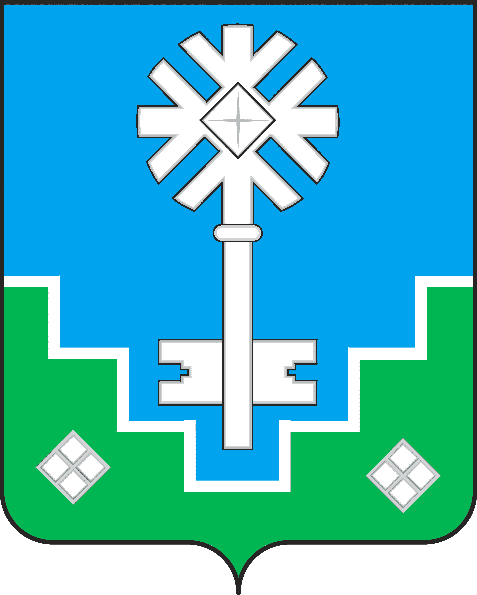 МИИРИНЭЙ  ОРОЙУОНУН«Мииринэй куорат»МУНИЦИПАЛЬНАЙ ТЭРИЛЛИИ ДЬАHАЛТАТАУУРААХКвартирыВсего201820192020202120221-но комнатные15634022-х комнатные6022023-х комнатные501022Всего:3066666№Наименование Единица измеренияВсегоВ том числеВ том числеВ том числеВ том числеВ том числе№Наименование Всего2018 год2019 год2020 год2021год2022год1.Общая площадь предоставленного благоустроенного жилья в социальный наем малоимущим гражданамм214711802432085622782.Количество малоимущих и нуждающихся семей, улучшивших жилищные условиясемей386661463.Общая площадь  муниципального жилищного  фонда после проведения капитального ремонта м237618878878872138874.Количество семей, улучшивших условия проживания в результате проведения капитального ремонта муниципального жилищного фондасемей46101010610№Наименование Единица измеренияВсегоЗначения показателейЗначения показателейЗначения показателейЗначения показателейЗначения показателей№Наименование Единица измеренияВсего2018 год2019 год2020 год2021год2022год1Количество молодых семей, улучшивших жилищные условия с помощью социальных выплатСемей58101212915№Наименование Единица измеренияВсегоЗначения показателейЗначения показателейЗначения показателейЗначения показателейЗначения показателей№Наименование Единица измеренияВсего2018 год2019 год2020 год2021год2022год1.Количество семей, получивших жилое помещение  специализированного жилого фонда МО «Город Мирный»семей7111312.Объем выделенных средств на предоставление социальных выплат для работников бюджетной сферы/ количество семей, воспользовавшихся муниципальной поддержкой посредством социальных выплат на приобретение или строительство жилья тыс.руб./ семей10500,0/2500,0/2500,0/2500,0/2500,0/2№Наименование Единица измеренияВсегоЗначения показателейЗначения показателейЗначения показателейЗначения показателейЗначения показателей№Наименование Единица измеренияВсего2018  год2019 год2020 год2021год2022год1.Количество жилых домов, подлежащих сносу  в ходе реализации Программышт.26664642.Число жителей, переселенных из аварийного жилищного фонда чел.850202217130202993Объем расселяемой площадим213 363,343571,63425,341834,92973,21558,3№Наименование направления/индикатораНаименование направления/индикатораЕдиница измеренияВсегоВ том числеВ том числеВ том числеВ том числеВ том числе№Наименование направления/индикатораНаименование направления/индикатораЕдиница измеренияВсего2018 год2019 год2020 год2021год2022год12234567891. «Предоставление жилых помещений по договорам социального найма муниципального жилищного фонда» «Предоставление жилых помещений по договорам социального найма муниципального жилищного фонда» «Предоставление жилых помещений по договорам социального найма муниципального жилищного фонда» «Предоставление жилых помещений по договорам социального найма муниципального жилищного фонда» «Предоставление жилых помещений по договорам социального найма муниципального жилищного фонда» «Предоставление жилых помещений по договорам социального найма муниципального жилищного фонда» «Предоставление жилых помещений по договорам социального найма муниципального жилищного фонда» «Предоставление жилых помещений по договорам социального найма муниципального жилищного фонда»1.1.Общая площадь предоставленного малоимущим гражданам благоустроенного жилья в социальный наемОбщая площадь предоставленного малоимущим гражданам благоустроенного жилья в социальный наемм214711802432085622781.2.Количество малоимущих и нуждающихся семей улучшивших жилищные условияКоличество малоимущих и нуждающихся семей улучшивших жилищные условиясемей386661461.3.Общая площадь капитального ремонта объектов муниципального жилищного  фонда  Общая площадь капитального ремонта объектов муниципального жилищного  фонда  объект /м237618878878872138871.4.Количество семей, улучшивших условия проживания, в результате проведения капитального ремонта муниципального жилищного фондаКоличество семей, улучшивших условия проживания, в результате проведения капитального ремонта муниципального жилищного фондасемей4610101061023«Обеспечение жильем работников муниципальных учреждений и предприятий, находящихся в собственности МО «Город Мирный» «Обеспечение жильем работников муниципальных учреждений и предприятий, находящихся в собственности МО «Город Мирный» «Обеспечение жильем работников муниципальных учреждений и предприятий, находящихся в собственности МО «Город Мирный» «Обеспечение жильем работников муниципальных учреждений и предприятий, находящихся в собственности МО «Город Мирный» «Обеспечение жильем работников муниципальных учреждений и предприятий, находящихся в собственности МО «Город Мирный» «Обеспечение жильем работников муниципальных учреждений и предприятий, находящихся в собственности МО «Город Мирный» «Обеспечение жильем работников муниципальных учреждений и предприятий, находящихся в собственности МО «Город Мирный» «Обеспечение жильем работников муниципальных учреждений и предприятий, находящихся в собственности МО «Город Мирный» «Обеспечение жильем работников муниципальных учреждений и предприятий, находящихся в собственности МО «Город Мирный» 3.1.Количество семей, получивших жилое помещение специализированного жилого фонда Муниципального образования  «Город Мирный»Количество семей, получивших жилое помещение специализированного жилого фонда Муниципального образования  «Город Мирный»семей 7111313.2.Объем выделенных средств на предоставление социальных выплат для работников бюджетной сферы/ количество семей, воспользовавшихся муниципальной поддержкой посредством социальных выплат на приобретение или строительство жильяОбъем выделенных средств на предоставление социальных выплат для работников бюджетной сферы/ количество семей, воспользовавшихся муниципальной поддержкой посредством социальных выплат на приобретение или строительство жильятыс.руб/ семей 2 500,0/10500,0/2500,0/2500,0/2500,0/2500,0/24.«Переселение граждан из аварийного жилищного фонда» «Переселение граждан из аварийного жилищного фонда» «Переселение граждан из аварийного жилищного фонда» «Переселение граждан из аварийного жилищного фонда» «Переселение граждан из аварийного жилищного фонда» «Переселение граждан из аварийного жилищного фонда» «Переселение граждан из аварийного жилищного фонда» «Переселение граждан из аварийного жилищного фонда» 4.1.Количество жилых домов, подлежащих сносу  в ходе реализации направления Количество жилых домов, подлежащих сносу  в ходе реализации направления шт.26664644.2.Число жителей переселенных из аварийного жилищного фонда Число жителей переселенных из аварийного жилищного фонда чел.850202217130202994.3Объем расселяемой площадиОбъем расселяемой площадим213363,343571,63425,341834,92973,21558,3ПЕРЕЧЕНЬ  ПРОГРАММНЫХ  МЕРОПРИЯТИЙ  МУНИЦИПАЛЬНОЙ  ПРОГРАММЫ  "ГОРОД МИРНЫЙ"  "ОБЕСПЕЧЕНИЕ  ГРАЖДАН  ДОСТУПНЫМ  И  КОМФОРТНЫМ ЖИЛЬЕМ» НА 2018-2022 ГОДЫПЕРЕЧЕНЬ  ПРОГРАММНЫХ  МЕРОПРИЯТИЙ  МУНИЦИПАЛЬНОЙ  ПРОГРАММЫ  "ГОРОД МИРНЫЙ"  "ОБЕСПЕЧЕНИЕ  ГРАЖДАН  ДОСТУПНЫМ  И  КОМФОРТНЫМ ЖИЛЬЕМ» НА 2018-2022 ГОДЫПЕРЕЧЕНЬ  ПРОГРАММНЫХ  МЕРОПРИЯТИЙ  МУНИЦИПАЛЬНОЙ  ПРОГРАММЫ  "ГОРОД МИРНЫЙ"  "ОБЕСПЕЧЕНИЕ  ГРАЖДАН  ДОСТУПНЫМ  И  КОМФОРТНЫМ ЖИЛЬЕМ» НА 2018-2022 ГОДЫПЕРЕЧЕНЬ  ПРОГРАММНЫХ  МЕРОПРИЯТИЙ  МУНИЦИПАЛЬНОЙ  ПРОГРАММЫ  "ГОРОД МИРНЫЙ"  "ОБЕСПЕЧЕНИЕ  ГРАЖДАН  ДОСТУПНЫМ  И  КОМФОРТНЫМ ЖИЛЬЕМ» НА 2018-2022 ГОДЫПЕРЕЧЕНЬ  ПРОГРАММНЫХ  МЕРОПРИЯТИЙ  МУНИЦИПАЛЬНОЙ  ПРОГРАММЫ  "ГОРОД МИРНЫЙ"  "ОБЕСПЕЧЕНИЕ  ГРАЖДАН  ДОСТУПНЫМ  И  КОМФОРТНЫМ ЖИЛЬЕМ» НА 2018-2022 ГОДЫПЕРЕЧЕНЬ  ПРОГРАММНЫХ  МЕРОПРИЯТИЙ  МУНИЦИПАЛЬНОЙ  ПРОГРАММЫ  "ГОРОД МИРНЫЙ"  "ОБЕСПЕЧЕНИЕ  ГРАЖДАН  ДОСТУПНЫМ  И  КОМФОРТНЫМ ЖИЛЬЕМ» НА 2018-2022 ГОДЫПЕРЕЧЕНЬ  ПРОГРАММНЫХ  МЕРОПРИЯТИЙ  МУНИЦИПАЛЬНОЙ  ПРОГРАММЫ  "ГОРОД МИРНЫЙ"  "ОБЕСПЕЧЕНИЕ  ГРАЖДАН  ДОСТУПНЫМ  И  КОМФОРТНЫМ ЖИЛЬЕМ» НА 2018-2022 ГОДЫПЕРЕЧЕНЬ  ПРОГРАММНЫХ  МЕРОПРИЯТИЙ  МУНИЦИПАЛЬНОЙ  ПРОГРАММЫ  "ГОРОД МИРНЫЙ"  "ОБЕСПЕЧЕНИЕ  ГРАЖДАН  ДОСТУПНЫМ  И  КОМФОРТНЫМ ЖИЛЬЕМ» НА 2018-2022 ГОДЫПЕРЕЧЕНЬ  ПРОГРАММНЫХ  МЕРОПРИЯТИЙ  МУНИЦИПАЛЬНОЙ  ПРОГРАММЫ  "ГОРОД МИРНЫЙ"  "ОБЕСПЕЧЕНИЕ  ГРАЖДАН  ДОСТУПНЫМ  И  КОМФОРТНЫМ ЖИЛЬЕМ» НА 2018-2022 ГОДЫПЕРЕЧЕНЬ  ПРОГРАММНЫХ  МЕРОПРИЯТИЙ  МУНИЦИПАЛЬНОЙ  ПРОГРАММЫ  "ГОРОД МИРНЫЙ"  "ОБЕСПЕЧЕНИЕ  ГРАЖДАН  ДОСТУПНЫМ  И  КОМФОРТНЫМ ЖИЛЬЕМ» НА 2018-2022 ГОДЫПЕРЕЧЕНЬ  ПРОГРАММНЫХ  МЕРОПРИЯТИЙ  МУНИЦИПАЛЬНОЙ  ПРОГРАММЫ  "ГОРОД МИРНЫЙ"  "ОБЕСПЕЧЕНИЕ  ГРАЖДАН  ДОСТУПНЫМ  И  КОМФОРТНЫМ ЖИЛЬЕМ» НА 2018-2022 ГОДЫПЕРЕЧЕНЬ  ПРОГРАММНЫХ  МЕРОПРИЯТИЙ  МУНИЦИПАЛЬНОЙ  ПРОГРАММЫ  "ГОРОД МИРНЫЙ"  "ОБЕСПЕЧЕНИЕ  ГРАЖДАН  ДОСТУПНЫМ  И  КОМФОРТНЫМ ЖИЛЬЕМ» НА 2018-2022 ГОДЫПЕРЕЧЕНЬ  ПРОГРАММНЫХ  МЕРОПРИЯТИЙ  МУНИЦИПАЛЬНОЙ  ПРОГРАММЫ  "ГОРОД МИРНЫЙ"  "ОБЕСПЕЧЕНИЕ  ГРАЖДАН  ДОСТУПНЫМ  И  КОМФОРТНЫМ ЖИЛЬЕМ» НА 2018-2022 ГОДЫПЕРЕЧЕНЬ  ПРОГРАММНЫХ  МЕРОПРИЯТИЙ  МУНИЦИПАЛЬНОЙ  ПРОГРАММЫ  "ГОРОД МИРНЫЙ"  "ОБЕСПЕЧЕНИЕ  ГРАЖДАН  ДОСТУПНЫМ  И  КОМФОРТНЫМ ЖИЛЬЕМ» НА 2018-2022 ГОДЫПЕРЕЧЕНЬ  ПРОГРАММНЫХ  МЕРОПРИЯТИЙ  МУНИЦИПАЛЬНОЙ  ПРОГРАММЫ  "ГОРОД МИРНЫЙ"  "ОБЕСПЕЧЕНИЕ  ГРАЖДАН  ДОСТУПНЫМ  И  КОМФОРТНЫМ ЖИЛЬЕМ» НА 2018-2022 ГОДЫПЕРЕЧЕНЬ  ПРОГРАММНЫХ  МЕРОПРИЯТИЙ  МУНИЦИПАЛЬНОЙ  ПРОГРАММЫ  "ГОРОД МИРНЫЙ"  "ОБЕСПЕЧЕНИЕ  ГРАЖДАН  ДОСТУПНЫМ  И  КОМФОРТНЫМ ЖИЛЬЕМ» НА 2018-2022 ГОДЫПЕРЕЧЕНЬ  ПРОГРАММНЫХ  МЕРОПРИЯТИЙ  МУНИЦИПАЛЬНОЙ  ПРОГРАММЫ  "ГОРОД МИРНЫЙ"  "ОБЕСПЕЧЕНИЕ  ГРАЖДАН  ДОСТУПНЫМ  И  КОМФОРТНЫМ ЖИЛЬЕМ» НА 2018-2022 ГОДЫ№№№Наименование объекта мероприятияВсего финансовых средствВсего финансовых средствВсего финансовых средствВсего финансовых средствБюджет РС (Я)Бюджет МО "Мирнинский район"Бюджет МО "Мирнинский район"Местный бюджетМестный бюджетМестный бюджетИные источникиИсполнители1112333345566678ВСЕГО1 306 429 862,39  1 306 429 862,39  1 306 429 862,39  1 306 429 862,39  3 345 902,28  3 345 902,28  1 303 083 960,11  1 303 083 960,11  1 303 083 960,11  2018318 958 870,32  318 958 870,32  318 958 870,32  318 958 870,32  318 958 870,32  318 958 870,32  318 958 870,32  2019298 867 328,54  298 867 328,54  298 867 328,54  298 867 328,54  298 867 328,54  298 867 328,54  298 867 328,54  2020283 426 213,46  283 426 213,46  283 426 213,46  283 426 213,46  283 426 213,46  283 426 213,46  283 426 213,46  2021375 218 015,07  375 218 015,07  375 218 015,07  375 218 015,07  3 345 902,28  3 345 902,28  371 872 112,79  371 872 112,79  371 872 112,79  202229 959 435,00  29 959 435,00  29 959 435,00  29 959 435,00  29 959 435,00  29 959 435,00  29 959 435,00  111"Предоставление жилых помещений по договорам социального найма муниципального жилищного фонда""Предоставление жилых помещений по договорам социального найма муниципального жилищного фонда""Предоставление жилых помещений по договорам социального найма муниципального жилищного фонда""Предоставление жилых помещений по договорам социального найма муниципального жилищного фонда""Предоставление жилых помещений по договорам социального найма муниципального жилищного фонда""Предоставление жилых помещений по договорам социального найма муниципального жилищного фонда""Предоставление жилых помещений по договорам социального найма муниципального жилищного фонда""Предоставление жилых помещений по договорам социального найма муниципального жилищного фонда""Предоставление жилых помещений по договорам социального найма муниципального жилищного фонда""Предоставление жилых помещений по договорам социального найма муниципального жилищного фонда""Предоставление жилых помещений по договорам социального найма муниципального жилищного фонда""Предоставление жилых помещений по договорам социального найма муниципального жилищного фонда""Предоставление жилых помещений по договорам социального найма муниципального жилищного фонда""Предоставление жилых помещений по договорам социального найма муниципального жилищного фонда""Предоставление жилых помещений по договорам социального найма муниципального жилищного фонда""Предоставление жилых помещений по договорам социального найма муниципального жилищного фонда"ВСЕГО112 667 520,73  112 667 520,73  112 667 520,73  112 667 520,73  112 667 520,73  112 667 520,73  112 667 520,73  201827 016 431,00  27 016 431,00  27 016 431,00  27 016 431,00  27 016 431,00  27 016 431,00  27 016 431,00  201927 124 147,29  27 124 147,29  27 124 147,29  27 124 147,29  27 124 147,29  27 124 147,29  27 124 147,29  202021 523 788,00  21 523 788,00  21 523 788,00  21 523 788,00  21 523 788,00  21 523 788,00  21 523 788,00  202114 028 802,44  14 028 802,44  14 028 802,44  14 028 802,44  14 028 802,44  14 028 802,44  14 028 802,44  202222 974 352,00  22 974 352,00  22 974 352,00  22 974 352,00  22 974 352,00  22 974 352,00  22 974 352,00  1.11.11.1Приобретение благоустроенного жилья в социальный наем77 020 362,10  77 020 362,10  77 020 362,10  77 020 362,10  77 020 362,10  77 020 362,10  77 020 362,10  201818 341 399,00  18 341 399,00  18 341 399,00  18 341 399,00  18 341 399,00  18 341 399,00  18 341 399,00  УЖП201917 220 034,30  17 220 034,30  17 220 034,30  17 220 034,30  17 220 034,30  17 220 034,30  17 220 034,30  202016 280 800,00  16 280 800,00  16 280 800,00  16 280 800,00  16 280 800,00  16 280 800,00  16 280 800,00  20218 743 963,80  8 743 963,80  8 743 963,80  8 743 963,80  8 743 963,80  8 743 963,80  8 743 963,80  202216 434 165,00  16 434 165,00  16 434 165,00  16 434 165,00  16 434 165,00  16 434 165,00  16 434 165,00  1.21.21.2Услуги оценщика для признания граждан малоимущими498 632,14  498 632,14  498 632,14  498 632,14  498 632,14  498 632,14  498 632,14  201889 700,00  89 700,00  89 700,00  89 700,00  89 700,00  89 700,00  89 700,00  УЖП201924 833,14  24 833,14  24 833,14  24 833,14  24 833,14  24 833,14  24 833,14  2020119 114,00  119 114,00  119 114,00  119 114,00  119 114,00119 114,00119 114,002021136 000,00  136 000,00  136 000,00  136 000,00  136 000,00  136 000,00  136 000,00  2022128 985,00  128 985,00  128 985,00  128 985,00  128 985,00  128 985,00  128 985,00  1.31.31.3Проведение капитального и текущего ремонта пустующих жилых помещений, выявленных в ходе инвентаризации муниципального жилищного фонда34 687 355,79  34 687 355,79  34 687 355,79  34 687 355,79  34 687 355,79  34 687 355,79  34 687 355,79  20188 474 939,00  8 474 939,00  8 474 939,00  8 474 939,00  8 474 939,00  8 474 939,00  8 474 939,00  МКУ "УЖКХ"20199 799 771,15  9 799 771,15  9 799 771,15  9 799 771,15  9 799 771,15  9 799 771,15  9 799 771,15  20205 037 197,00  5 037 197,00  5 037 197,00  5 037 197,00  5 037 197,00  5 037 197,00  5 037 197,00  20215 058 357,64  5 058 357,64  5 058 357,64  5 058 357,64  5 058 357,64  5 058 357,64  5 058 357,64  20226 317 091,00  6 317 091,00  6 317 091,00  6 317 091,00  6 317 091,00  6 317 091,00  6 317 091,00  1.41.41.4Оплата услуг по начислению, сбору и перечислению платы за наем (агентский договор)461 170,70  461 170,70  461 170,70  461 170,70  461 170,70  461 170,70  461 170,70  2018110 393,00  110 393,00  110 393,00  110 393,00  110 393,00  110 393,00  110 393,00  Городская Администрация201979 508,70  79 508,70  79 508,70  79 508,70  79 508,70  79 508,70  79 508,70  202086 677,00  86 677,00  86 677,00  86 677,00  86 677,00  86 677,00  86 677,00  202190 481,00  90 481,00  90 481,00  90 481,00  90 481,00  90 481,00  90 481,00  202294 111,00  94 111,00  94 111,00  94 111,00  94 111,00  94 111,00  94 111,00  222"Обеспечение жильем молодых семей в рамках федеральной программы "Жилище""Обеспечение жильем молодых семей в рамках федеральной программы "Жилище""Обеспечение жильем молодых семей в рамках федеральной программы "Жилище""Обеспечение жильем молодых семей в рамках федеральной программы "Жилище""Обеспечение жильем молодых семей в рамках федеральной программы "Жилище""Обеспечение жильем молодых семей в рамках федеральной программы "Жилище""Обеспечение жильем молодых семей в рамках федеральной программы "Жилище""Обеспечение жильем молодых семей в рамках федеральной программы "Жилище""Обеспечение жильем молодых семей в рамках федеральной программы "Жилище""Обеспечение жильем молодых семей в рамках федеральной программы "Жилище""Обеспечение жильем молодых семей в рамках федеральной программы "Жилище""Обеспечение жильем молодых семей в рамках федеральной программы "Жилище""Обеспечение жильем молодых семей в рамках федеральной программы "Жилище""Обеспечение жильем молодых семей в рамках федеральной программы "Жилище""Обеспечение жильем молодых семей в рамках федеральной программы "Жилище""Обеспечение жильем молодых семей в рамках федеральной программы "Жилище"Выделение средств на софинансирование16 702 351,0016 702 351,0016 702 351,0016 702 351,0016 702 351,0016 702 351,0016 702 351,0020185 000 000,005 000 000,005 000 000,005 000 000,005 000 000,005 000 000,005 000 000,00УЖП20192 782 563,002 782 563,002 782 563,002 782 563,002 782 563,002 782 563,002 782 563,0020202 642 043,002 642 043,002 642 043,002 642 043,002 642 043,002 642 043,002 642 043,0020213 097 062,003 097 062,003 097 062,003 097 062,003 097 062,003 097 062,003 097 062,0020223 180 683,003 180 683,003 180 683,003 180 683,003 180 683,003 180 683,003 180 683,00333"Обеспечение жильем работников муниципальной бюджетной сферы""Обеспечение жильем работников муниципальной бюджетной сферы""Обеспечение жильем работников муниципальной бюджетной сферы""Обеспечение жильем работников муниципальной бюджетной сферы""Обеспечение жильем работников муниципальной бюджетной сферы""Обеспечение жильем работников муниципальной бюджетной сферы""Обеспечение жильем работников муниципальной бюджетной сферы""Обеспечение жильем работников муниципальной бюджетной сферы""Обеспечение жильем работников муниципальной бюджетной сферы""Обеспечение жильем работников муниципальной бюджетной сферы""Обеспечение жильем работников муниципальной бюджетной сферы""Обеспечение жильем работников муниципальной бюджетной сферы""Обеспечение жильем работников муниципальной бюджетной сферы""Обеспечение жильем работников муниципальной бюджетной сферы""Обеспечение жильем работников муниципальной бюджетной сферы""Обеспечение жильем работников муниципальной бюджетной сферы"ВСЕГО16 060 946,9016 060 946,9016 060 946,9016 060 946,9016 060 946,9016 060 946,9016 060 946,9020184 397 432,004 397 432,004 397 432,004 397 432,004 397 432,004 397 432,004 397 432,0020193 554 714,903 554 714,903 554 714,903 554 714,903 554 714,903 554 714,903 554 714,9020203 804 400,003 804 400,003 804 400,003 804 400,003 804 400,003 804 400,003 804 400,002021500 000,00500 000,00500 000,00500 000,00500 000,00500 000,00500 000,0020223 804 400,003 804 400,003 804 400,003 804 400,003 804 400,003 804 400,003 804 400,003.13.13.1Приобретение жилого помещения13 734 362,4013 734 362,4013 734 362,4013 734 362,4013 734 362,4013 734 362,4013 734 362,4020183 897 432,003 897 432,003 897 432,003 897 432,003 897 432,003 897 432,003 897 432,00УЖП20193 228 130,403 228 130,403 228 130,403 228 130,403 228 130,403 228 130,403 228 130,4020203 304 400,003 304 400,003 304 400,003 304 400,003 304 400,003 304 400,003 304 400,002021-------20223 304 400,003 304 400,003 304 400,003 304 400,003 304 400,003 304 400,003 304 400,003.23.23.2Предоставление социальной выплаты2 326 584,502 326 584,502 326 584,502 326 584,502 326 584,502 326 584,502 326 584,502018500 000,00500 000,00500 000,00500 000,00500 000,00500 000,00500 000,00УЖП2019326 584,50326 584,50326 584,50326 584,50326 584,50326 584,50326 584,502020500 000,00500 000,00500 000,00500 000,00500 000,00500 000,00500 000,002021500 000,00500 000,00500 000,00500 000,00500 000,00500 000,00500 000,002022500 000,00500 000,00500 000,00500 000,00500 000,00500 000,00500 000,00444"Переселение граждан из аварийного жилищного фонда""Переселение граждан из аварийного жилищного фонда""Переселение граждан из аварийного жилищного фонда""Переселение граждан из аварийного жилищного фонда""Переселение граждан из аварийного жилищного фонда""Переселение граждан из аварийного жилищного фонда""Переселение граждан из аварийного жилищного фонда""Переселение граждан из аварийного жилищного фонда""Переселение граждан из аварийного жилищного фонда""Переселение граждан из аварийного жилищного фонда""Переселение граждан из аварийного жилищного фонда""Переселение граждан из аварийного жилищного фонда""Переселение граждан из аварийного жилищного фонда""Переселение граждан из аварийного жилищного фонда""Переселение граждан из аварийного жилищного фонда""Переселение граждан из аварийного жилищного фонда"ВСЕГО1 160 999 043,761 160 999 043,761 160 999 043,761 160 999 043,763 345 902,28  3 345 902,28  1 157 653 141,481 157 653 141,481 157 653 141,482018282 545 007,32  282 545 007,32  282 545 007,32  282 545 007,32  282 545 007,32  282 545 007,32  282 545 007,32  2019265 405 903,35  265 405 903,35  265 405 903,35  265 405 903,35  265 405 903,35  265 405 903,35  265 405 903,35  2020255 455 982,46  255 455 982,46  255 455 982,46  255 455 982,46  255 455 982,46  255 455 982,46  255 455 982,46  2021357 592 150,63  357 592 150,63  357 592 150,63  357 592 150,63  3 345 902,28  3 345 902,28  354 246 248,35  354 246 248,35  354 246 248,35  20224.14.14.1Переселение граждан (Капитальные вложения в объекты муниципальной собственности1 031 555 440,65  1 031 555 440,65  1 031 555 440,65  1 031 555 440,65  1 031 555 440,65  1 031 555 440,65  1 031 555 440,65  2018249 843 558,12  249 843 558,12  249 843 558,12  249 843 558,12  249 843 558,12  249 843 558,12  249 843 558,12  УЖП2019251 865 942,68  251 865 942,68  251 865 942,68  251 865 942,68  251 865 942,68  251 865 942,68  251 865 942,68  2020227 673 977,46  227 673 977,46  227 673 977,46  227 673 977,46  227 673 977,46  227 673 977,46  227 673 977,46  2021302 171 962,39  302 171 962,39  302 171 962,39  302 171 962,39  302 171 962,39  302 171 962,39  302 171 962,39  20224.24.24.2Снос аварийных жилых домов (Закупка товаров, работ и услуг для обеспечения муниципальных нужд) и иные бюджетные ассигнации129 443 603,11  129 443 603,11  129 443 603,11  129 443 603,11  3 345 902,28  3 345 902,28  126 097 700,83  126 097 700,83  126 097 700,83  201832 701 449,20  32 701 449,20  32 701 449,20  32 701 449,20  32 701 449,20  32 701 449,20  32 701 449,20  МКУ "УЖКХ"201913 539 960,67  13 539 960,67  13 539 960,67  13 539 960,67  13 539 960,67  13 539 960,67  13 539 960,67  202027 782 005,00  27 782 005,00  27 782 005,00  27 782 005,00  27 782 005,00  27 782 005,00  27 782 005,00  202155 420 188,24  55 420 188,24  55 420 188,24  55 420 188,24  3 345 902,28  3 345 902,28  52 074 285,96  52 074 285,96  52 074 285,96  2022